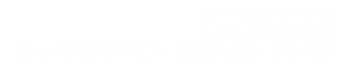 TRB's Committee on Accessible Transportation and MobilitySubcommittee on Policy and Practice ABE60(1)Subcommittee Meeting AgendaMonday, January 9th, 2017;  8:00 a.m. – 9:45 a.m. e.t.Howard Room, Marriott Marquis,Welcome:  8:00 -- 8:10 – Mary Crass and Judy ShanleyIntroductions by subcommittee members: name, organization:  8:10 - - 8:20Discussion of New Subcommittee Purpose and Goals – Mary and Judy, 8:20 - - 9:00 Policy and Practice Subcommittee MissionTo sustain a vibrant international forum to share research, experience, and practice related to accessible mobility options for people with disabilities and older adults in order to facilitate the replicability of evidence-based practices across member countries.Guiding PrinciplesMembers will explore opportunities, challenges, and solutions related to policy to practice accessibility topics through trusted and respectful forums.Member forums will seek opportunities to inform and learn from international events such as TRANSED. Forum agendas, communications, and materials will reflect inclusive perspectives from broad and diverse subcommittee stakeholders.Content of the subcommittee will align with the mission and purposes of ABE60 and its research and technology committees, as well as with, the TRB organizational principles and agenda.Discussion of Cross-Country Disability Legislation and Policy – All;  9:00 - - 9:30 Consider legislation/policy such as that put forth by the European Disability Forum or the European Accessibility Act. Wrap-up and Next Steps - - Mary and Judy;  9:00- 9:45Webinar topicsQuarterly meetings